 AYUNTAMIENTO DE ALMEDÍJAR.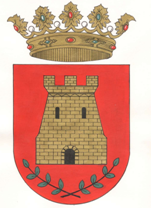 TU MASCOTA, TU RESPONSABILIDAD.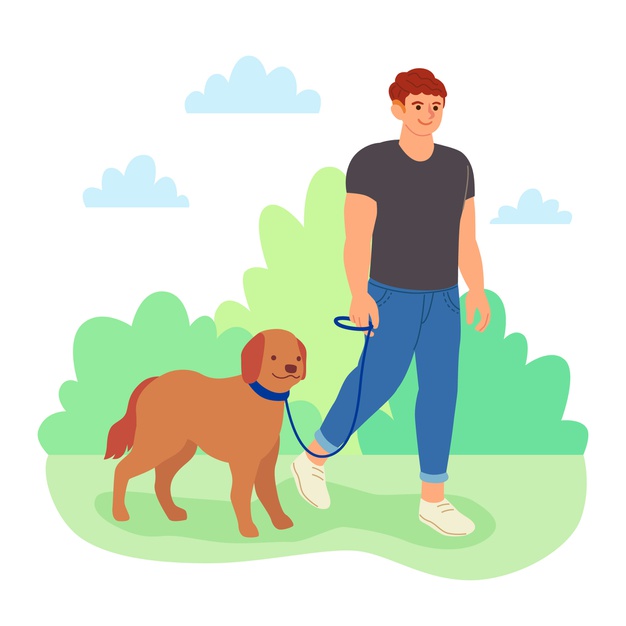 PERRO DE CASA O DE CAZA, SIEMPRE CON CORREA.